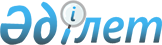 О внесении изменений и дополнения в решение Каргалинского районного маслихата от 30 декабря 2021 года № 93 "Об утверждении бюджета Бадамшинского сельского округа на 2022-2024 годы"Решение Каргалинского районного маслихата Актюбинской области от 8 апреля 2022 года № 131
      РЕШИЛ:
      1. Внести в решение Каргалинского районного маслихата "Об утверждении бюджета Бадамшинского сельского округа на 2022-2024 годы" от 30 декабря 2021 года № 93 следующие изменения и дополнение:
      в пункте 1:
      в подпункте 1):
      доходы - цифры "94789" заменить цифрами "98959,3",
      в том числе:
      поступления трансфертов - цифры "83839" заменить цифрами "88009,3";
      в подпункте 2):
      затраты цифры "94789" заменить цифрами "103199,6";
      в подпункте 5):
      дефицит (профицит) бюджета - цифру "0" заменить цифрами "-4240,3";
      в подпункте 6):
      финансирование дефицита 
      (использование профицита) бюджета - цифру "0" заменить цифрами "4240,3";
      и дополнить абзацем следующего содержания:
      "используемые остатки бюджетных средств 4240,3 тысяч тенге.".
      пункт 6 изложить в новой редакции:
      "Учесть в бюджете сельского округа на 2022 год поступление целевых текущих трансфертов из районного бюджета на:
      услуги по обеспечению деятельности акима города районного значения, села, поселка, сельского округа
      благоустройство и озеленение населеных пунктов;
      капитальный и средний ремонт автомобильных дорог в городах районного значения, селах, поселках, сельских округах.".
      2. Приложение 1 указанного решения изложить в новой редакции согласно приложению к настоящему решению.
      3. Настоящее решение вводится в действие с 1 января 2022 года. Бюджет Бадамшинского сельского округа на 2022 год
					© 2012. РГП на ПХВ «Институт законодательства и правовой информации Республики Казахстан» Министерства юстиции Республики Казахстан
				
      Исполняющий обязанности секретаря Каргалинского районного маслихата 

А. Байменшина
Приложение к решению Каргалинского районного маслихата от 8 апреля 2022 года № 131Приложение 1 к решению Каргалинского районного маслихата от 30 декабря 2021 года № 93
Категория
Категория
Категория
Категория
Категория
Сумма, тысяч тенге
Класс
Класс
Класс
Класс
Сумма, тысяч тенге
Подкласс
Подкласс
Подкласс
Сумма, тысяч тенге
Специфика
Специфика
Сумма, тысяч тенге
Наименование
Сумма, тысяч тенге
I. Доходы
98959,3
1
Налоговые поступления
9143,0
04
Hалоги на собственность
9003,0
1
Hалоги на имущество
480,0
3
Земельный налог
249,0
4
Hалог на транспортные средства
8274,0
05
Внутренние налоги на товары, работы и услуги
140,0
3
Поступление за использование природных и других ресурсов
140,0
3
Поступление от продажи основного капитала
1807,0
03
Продажа земли и нематериальных активов
1807,0
1
Продажа земли
1807,0
4
Поступления трансфертов
88009,3
02
Трансферты из вышестоящих органов государственного управления
88009,3
3
Трансферты из районного (города областного значения) бюджета
88009,3
Функциональная группа
Функциональная группа
Функциональная группа
Функциональная группа
Функциональная группа
Функциональная группа
Сумма, тысяч тенге
Функциональная подгруппа
Функциональная подгруппа
Функциональная подгруппа
Функциональная подгруппа
Функциональная подгруппа
Сумма, тысяч тенге
Администратор бюджетных программ
Администратор бюджетных программ
Администратор бюджетных программ
Администратор бюджетных программ
Сумма, тысяч тенге
Программа
Программа
Программа
Сумма, тысяч тенге
Подпрограмма
Подпрограмма
Сумма, тысяч тенге
Наименование
Сумма, тысяч тенге
II. Затраты
103199,6
01
Государственные услуги общего характера
60383,3
1
Представительные, исполнительные и другие органы, выполняющие общие функции государственного управления
60383,3
124
Аппарат акима города районного значения, села, поселка, сельского округа
60383,3
001
Услуги по обеспечению деятельности акима города районного значения, села, поселка, сельского округа
60383,3
06
Социальная помощь и социальное обеспечение
14143,0
2
Социальная помощь
14143,0
124
Аппарат акима города районного значения, села, поселка, сельского округа
14143,0
003
Оказание социальной помощи нуждающимся гражданам на дому
14143,0
07
Жилищно-коммунальное хозяйство
17421,3
3
Благоустройство населенных пунктов
17421,3
124
Аппарат акима города районного значения, села, поселка, сельского округа
17421,3
008
Освещение улиц в населенных пунктах
8162,0
009
Обеспечение санитарии населенных пунктов
3378,0
011
Благоустройство и озеленение населенных пунктов
5881,3
12
Транспорт и коммуникации
11252,0
1
Автомобильный транспорт
11252,0
124
Аппарат акима города районного значения, села, поселка, сельского округа
11252,0
013
Обеспечение функционирования автомобильных дорог в городах районного значения, селах, поселках, сельских округах
10052,0
045
Капитальный и средний ремонт автомобильных дорог в городах районного значения, селах, поселках, сельских округах
1200
Функциональная группа
Функциональная группа
Функциональная группа
Функциональная группа
Функциональная группа
Функциональная группа
Сумма, тысяч тенге
Функциональная подгруппа
Функциональная подгруппа
Функциональная подгруппа
Функциональная подгруппа
Функциональная подгруппа
Сумма, тысяч тенге
Администратор бюджетных программ
Администратор бюджетных программ
Администратор бюджетных программ
Администратор бюджетных программ
Сумма, тысяч тенге
Программа
Программа
Программа
Сумма, тысяч тенге
Подпрограмма
Подпрограмма
Сумма, тысяч тенге
Наименование
Сумма, тысяч тенге
III. Чистое бюджетное кредитование
0
Категория
Категория
Категория
Категория
Категория
Сумма, тысяч тенге
Класс
Класс
Класс
Класс
Сумма, тысяч тенге
Подкласс
Подкласс
Подкласс
Сумма, тысяч тенге
Специфика
Специфика
Сумма, тысяч тенге
Наименование
Сумма, тысяч тенге
5
Погашение бюджетных кредитов
0
01
Погашение бюджетных кредитов
0
1
Погашение бюджетных кредитов, выданных из государственного бюджета
0
Функциональная группа
Функциональная группа
Функциональная группа
Функциональная группа
Функциональная группа
Функциональная группа
Сумма, тысяч тенге
Функциональная подгруппа
Функциональная подгруппа
Функциональная подгруппа
Функциональная подгруппа
Функциональная подгруппа
Сумма, тысяч тенге
Администратор бюджетных программ
Администратор бюджетных программ
Администратор бюджетных программ
Администратор бюджетных программ
Сумма, тысяч тенге
Программа
Программа
Программа
Сумма, тысяч тенге
Подпрограмма
Подпрограмма
Сумма, тысяч тенге
Наименование
Сумма, тысяч тенге
IV. Сальдо по операциям с финансовыми активами
0
Приобретение финансовых активов
0
V. Дефицит (профицит) бюджета
-4240,3
VI. Финансирование дефицита (использование профицита) бюджета
4240,3
Категория
Категория
Категория
Категория
Категория
Сумма, тысяч тенге
Класс
Класс
Класс
Класс
Сумма, тысяч тенге
Подкласс
Подкласс
Подкласс
Сумма, тысяч тенге
Специфика
Специфика
Сумма, тысяч тенге
Наименование
Сумма, тысяч тенге
7
Поступления займов
0
01
Внутренние государственные займы
0
2
Договоры займа
0
Функциональная группа
Функциональная группа
Функциональная группа
Функциональная группа
Функциональная группа
Функциональная группа
Сумма, тысяч тенге
Функциональная подгруппа
Функциональная подгруппа
Функциональная подгруппа
Функциональная подгруппа
Функциональная подгруппа
Сумма, тысяч тенге
Администратор бюджетных программ
Администратор бюджетных программ
Администратор бюджетных программ
Администратор бюджетных программ
Сумма, тысяч тенге
Программа
Программа
Программа
Сумма, тысяч тенге
Подпрограмма
Подпрограмма
Сумма, тысяч тенге
Наименование
Сумма, тысяч тенге
16
Погашение займов
0
1
Погашение займов
0
Категория
Категория
Категория
Категория
Категория
Сумма, тысяч тенге
Класс
Класс
Класс
Класс
Сумма, тысяч тенге
Подкласс
Подкласс
Подкласс
Сумма, тысяч тенге
Специфика
Специфика
Сумма, тысяч тенге
Наименование
Сумма, тысяч тенге
8
Используемые остатки бюджетных средств
4240,3
01
Остатки бюджетных средств
4240,3